ANNUAL SENIOR SPOTLIGHT DINNER CELEBRATIONYou are cordially invited to a dinner party!
Who: Open to anyone who has ever been in an Acting Up show (either on stage or behind the scenes) and their families
What: Honor our graduating seniors as they head off, Announce our Spotlight Scholarship winner 
Dinner provided- pasta bar, pizza, salad, desserts
When: 	Sunday, May 7, 6:00pm - 9:00pmWhere: Five Seasons Family Sports Club Cincinnati, 11790 Snider Rd, Cincinnati, Ohio 45249How: $12 each (graduating seniors are FREE)
Please return this form, with payment by April 23rd. You may bring to a rehearsal or mail to 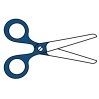 Acting Up c/o Laura Peebles, 6930 Hampton Cove Ct., Mason, OH 45040Name _____________________________________________________________Contact Phone _______________________________Contact E-mail _______________________________Number of total guests attending dinner (including graduation seniors) _________________Name of Graduating Senior (s) ____________________________________________Amount enclosed (no. of guests (not including seniors)) x $12 ____________________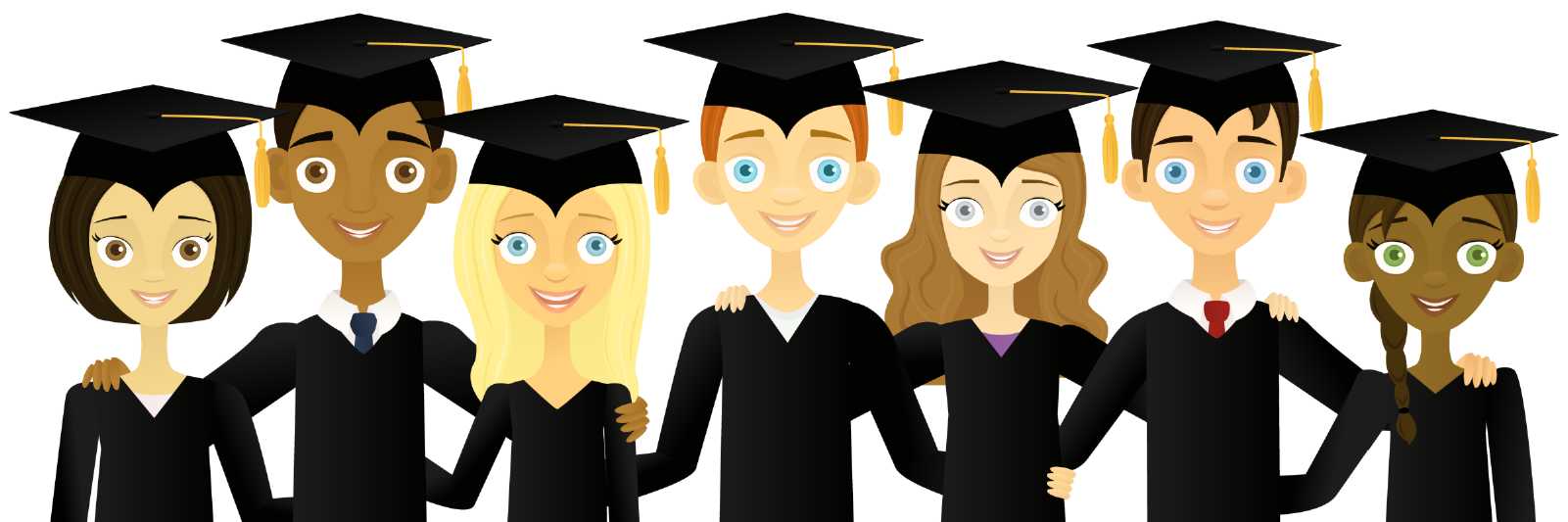 